FORMATION : ORGANISME :Lieu de formation : 	En cas de stage, indiquer le lieu : 	 Une PHOTOCOPIE de cette attestationdoit être adressée à l’établissement employeurCachet de l’organisme et	Signature du stagiaire :		Cachet de l’entreprisesignature du Responsable Pédagogique :							pour les périodes de stage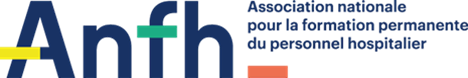 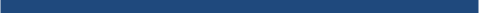 POITOU-CHARENTESCOMITE TERRITORIAL – DOSSIERS CFP/VAE	POITOU-CHARENTESCOMITE TERRITORIAL – DOSSIERS CFP/VAE	ATTESTATION DE PRÉSENCEMOIS…………………………………….. 202….ATTESTATION DE PRÉSENCEMOIS…………………………………….. 202….22 Rue GAY LUSSACBP 4095186038 POITIERS CEDEXNOM :PRENOM :Dossier N° JOURDATENBREHEURESPrésence selonLégendeJOURDATENBREHEURESPrésenceselonlégendeOBSERVATIONS :Motifs absences, maladie, retards …LundiLundiMardiMardiMercrediMercrediJeudiJeudiVendrediVendrediSamediSamediDimancheDimancheLundiLundiMardiMardiMercrediMercrediJeudiJeudiVendrediVendrediSamediSamediDimancheDimancheLundiLundiMardiMardiMercrediMercredi: JeudiJeudiVendrediVendrediSamediSamediDimancheDimancheLégendes à utiliser :Légendes à utiliser :Légendes à utiliser :Légendes à utiliser :CCoursFfermeture de l’organisme (vacances scolaires, universitaires, fériés…)SStageCACongés Annuels posés par le stagiaireEExamensAAbsence stagiaireTPTravail personnel